Умный городТИПОВАЯ АРХИТЕКТУРА ИНФОРМАЦИОННО-КОММУНИКАЦИОННЫХ ТЕХНОЛОГИЙИнженерные системы  Разумны горадТЫПОВАЯ АРХІТЭКТУРА ІНФАРМАЦЫЙНА-КАМУНІКАЦЫЙНЫХ ТЭХНАЛОГІЙІнжынерныя сістэмыНастоящий проект стандарта не подлежит применению до его утверждения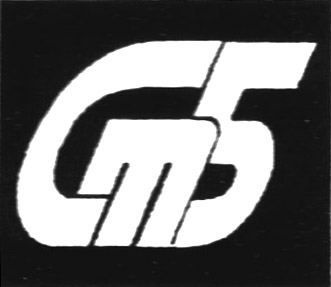 Госстандарт                                                                                                                                                 МинскУДК                                                                         МКС 01.040.33; 33.020			КП Ключевые слова: умный город, информационно-коммуникационные технологии, инженерная система, типовая архитектураПредисловиеЦели, основные принципы, положения по государственному регулированию и управлению в области технического нормирования и стандартизации установлены Законом Республики Беларусь 
«О техническом нормировании и стандартизации».1 РАЗРАБОТАН открытым акционерным обществом «Гипросвязь» (ОАО «Гипросвязь»)2 УТВЕРЖДЕН И ВВЕДЕН В ДЕЙСТВИЕ постановлением Госстандарта Республики Беларусь 
от                  №   3 ВВЕДЕН ВПЕРВЫЕНастоящий стандарт не может быть воспроизведен, тиражирован и распространен в качестве официального издания без разрешения Госстандарта Республики БеларусьИздан на русском языкеГОСУДАРСТВЕННЫЙ  СТАНДАРТ  РЕСПУБЛИКИ  БЕЛАРУСЬУмный городТИПОВАЯ АРХИТЕКТУРА ИНФОРМАЦИОННО-КОММУНИКАЦИОННЫХ ТЕХНОЛОГИЙИнженерные системыРазумны горадТЫПОВАЯ АРХІТЭКТУРА ІНФАРМАЦЫЙНА-КАМУНІКАЦЫЙНЫХ ТЭХНАЛОГІЙ  Інжынерныя сістэмыSmart CityTYPICAL INFORMATION AND COMMUNICATION TECHNOLOGY ARCHITECTUREEngineering systems                                                                                                      Дата введения 1 Область примененияНастоящий стандарт распространяется на области городского (регионального) управления и хозяйства, широко использующие информационно-коммуникационные технологии в интересах формирования комфортных условий для населения, бизнес-сообщества, администрации, туристов и иных пользователей, образующих систему умного города (региона). Настоящий стандарт устанавливает требования к инженерным системам, обеспечивающим техническую реализацию бизнес-процессов и системы управления знаниями умного города.Настоящий стандарт применяется для определения компонентов, методов, последовательности и разграничений технической реализации бизнес-процессов и системы управления знаниями умного города.2 Термины и определения 2.1 гетерогенные вычисления: Вычисления, производимые с использованием более одного типа процессоров или ядер процессоров2.2 гетерогенные вычислительные ресурсы: Комбинация аппаратного и программного обеспечения, которое может поддерживать гетерогенные вычисления [1].2.3 интеграция данных: Процесс объединения данных, находящихся в разных источниках, позволяющий пользователям составить единое представление о данных [1].2.4 система позиционирования: Система инструментальных и вычислительных компонентов для определения положения [1].Примечание – Примерами систем позиционирования являются инерциальные, интегрированные, линейные, оптические и спутниковые системы. 2.5 точность позиционирования: Степень близости значения координаты к истинному или принятому значению в указанной системе отсчета [1].3 Обозначения и сокращенияВ настоящем стандарте применяют следующие обозначения и сокращения:ИКТ	–	информационно-коммуникационные технологии;ИР		–	информационный ресурс;ИС		–	информационная система;НСИ	–	нормативно-справочная информация;ПО		–	программное обеспечение;ТЗ		–	техническое задание;ЦОД	–	центр обработки данных;API	–	Application Programming Interfaces – интерфейс прикладного программирования;BPEL	–	Business Process Execution Language 	– язык на основе XML для формального 	описания бизнес-процессов и протоколов их взаимодействия между собой;BPMN	–	The Business Process Model and Notation – система условных обозначений	(нотация) и их описания в XML для моделирования бизнес-процессов;BPMS	–	Business Process Modeling System – система управления бизнес-процессами;ERP	–	Enterprise Resource Planning – инструмент для планирования ресурсов предприятия;HTTP	–	HyperText Transfer Protocol – протокол прикладного уровня передачи данных;IoT		–	Internet of Things – Интернет Вещей;JSON	–	JavaScript Object Notation – текстовый формат представления данных в нотации объекта JavaScript;RFID	–	Radio Frequency IDentification	 – радиочастотная идентификация;XML	–	eXtensible Markup Language – расширяемый язык разметки;WebAPI	–	WebApplication Programming Interfaces – интерфейс прикладного программирования для веб-браузера.4 Инженерные системы умного города4.1 Общие положения4.1.1 Умный город (регион) является подсистемой вышестоящей системы цифрового государства, функционирующей, как правило, в рамках административно-территориальной единицы II-го уровня. Интеграция всех компонентов умного города в единую систему и системы умного города в систему цифрового государства осуществляется на уровнях:- информационного обмена;- данных;- услуг.4.1.2 Компоненты умного городаСтруктура инженерных систем (инженерная структура) умного города с точки зрения информационно-коммуникационных технологий (ИКТ) состоит из совокупности платформенных и внешних умных решений, взаимодействующих с внешними информационными системами и ресурсами, доступ к которым организован по различным каналам, и представлена на рисунке 1. К взаимодействующим внешним информационным системам и ресурсам относятся:– государственные;– ведомственные (отраслевые);– коммерческие (частные). Функции цифровой платформы состоят в системной интеграции всех умных решений, необходимых для реализации бизнес-процессов умного города, в организации единого информационного пространства, в поддержке платформенных и внешних прикладных сервисов в части общих задач.Архитектура типовой цифровой платформы умного города включает слои:– инфраструктура;– данные;– ядро;– сервисы и приложения.Внешние умные решения, как правило, способны функционировать автономно, вне единой системы умного города, могут иметь различия по формам собственности и видам предоставляемых услуг.Взаимодействие государственных, отраслевых, коммерческих, общественных и иных внеплатформенных решений, информационных ресурсов и информационных систем с цифровой платформой осуществляется на уровне сервисов и микросервисов в рамках сервисно-ориентированной архитектуры с использованием соответствующих API.Каналы доступа пользователей включают единый (общереспубликанский) и региональные порталы, мобильные приложения, порталы приложений и иные востребованные формы доступа к сервисам.4.2 Типовая цифровая платформа умного города4.2.1 Слой инфраструктурыДля передачи данных используются сети электросвязи общего пользования, технологические сети электросвязи владельцев (поставщиков) внешних решений и частные сети электросвязи пользователей.Для хранения и обработки данных в рамках цифровой платформы используются распределенные вычислительные ресурсы центров обработки данных (ЦОД) и серверов операторов электросвязи. Для хранения и обработки данных в рамках внешних решений используются ресурсы, определенные владельцами (поставщиками) этих решений.4.2.2 Слой данныхИспользуемые типы данных и форматы их представления должны покрывать весь возможный перечень данных, необходимых и достаточных для устойчивого функционирования и развития умного города (региона). Должна быть обеспечена возможность расширения, при необходимости, множеств типов данных и форматов их представления.При выборе типов данных и форматов их представления обязательным условием является соответствие их действующим в Республики Беларусь техническим нормативным правовым актам. Локальные озера данных обеспечивают хранение неустаревших первичных (сырых) данных умного города агрегированных по направлениям и данных доменов приложений. По мере устаревания данных они переносятся в архив в соответствии с определенным для данного типа данных критерием устаревания.Репозиторий актуальных данных хранит сведения, полученные по результатам обработки первичных (сырых) данных и однозначно характеризующие описываемые объекты в текущий момент времени. Данные репозитория в совокупности образуют информационную модель текущей ситуации в умном городе. По мере изменения актуальных сведений старые значения переносятся в архив.Репозиторий нормативно-справочной информации (НСИ) должен хранить актуальные версии.Репозиторий каталогов должен содержать актуальные каталоги массивов данных, НСИ, сервисов, микросервисов, библиотек, проектов и других сведений, которые могут быть использованы в умном городе. 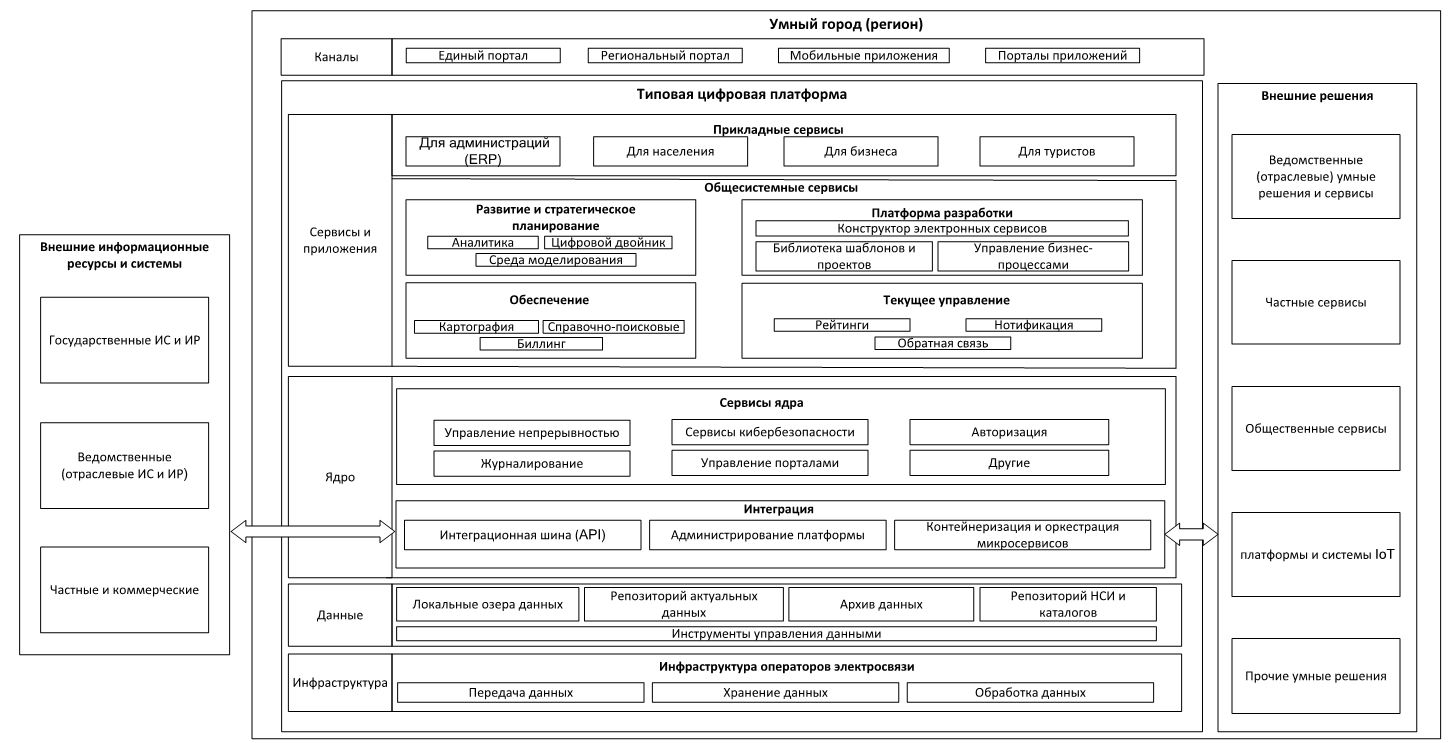 Рисунок 1 – Структура инженерных систем умного города Инструменты управления данными должны обеспечивать сбор (получение), агрегирование, обработку, интеграцию (обобщение), хранение, актуализацию данных, архивирование, доступ в соответствии с полномочиями запроса и предоставление сведений об операциях сервису журналирования.4.2.3 Слой ядра4.2.3.1 ИнтеграцияМеханизм интеграции должен обеспечивать принципы открытой системы, позволяющий подключать новые взаимодействующие решения, ресурсы и системы в ходе эксплуатации.Web API взаимодействия сервисов должен обеспечивать весь необходимый для функционирования умного города набор HTTP-запросов, а также определение структуры HTTP-ответов, для выражения которых используют XML− или JSON−формат. Администрирование системы должно максимально автоматизировать решение системным администратором основных задач.Перечень задач подлежит уточнению в процессе внедрения и опытной эксплуатации.Контейнеризация и оркестровка являются основными функциями подсистемы управления контейнеризованными приложениями, где каждый из микросервисов как правило изолируется в отдельный контейнер или небольшую группу контейнеров, доступную по сети другим микросервисам и внешним потребителям, и управляется средой оркестрации (автоматическое размещение, координация и управление сложными системами и службами), обеспечивающей отказоустойчивость и балансировку нагрузки, автоматизацию обновления и развертывания микросервисов.4.2.3.2 Сервисы ядраСервис управления непрерывностью должен сочетать разумный баланс реактивных и проактивных процедур, соответствовать требованиям [2] и быть дополнен организационной компонентой. Сотрудники (обеспечивающий персонал, администрация, координационный центр), должны быть ознакомлены с порядком действий и процедурами, которым необходимо следовать при серьезных сбоях в предоставлении услуг.Сервис (набор сервисов) кибербезопасности должен обеспечивать необходимый уровень защищенности сетевого периметра инфраструктуры и приложений от сетевых угроз и вредоносного ПО. Сервис учитывает такие требования безопасности, как целостность и доступность. Он обеспечивает аутентификацию, управление идентификацией пользователей и ролей, целостность, аудит, мониторинг безопасности, реагирование на инциденты и управление политикой безопасности, охватывает проектирование, планирование, разработку, техническое обслуживание и другие аспекты ИКТ умного города, а также включает в себя защиту прав отдельных граждан. Служба идентификации предоставляет уникальные идентификаторы для людей, мест, событий, объектов, документов и т. п., в соответствии с требованиями всех элементов умного города и взаимодействующих государственных ИС и ИР.Сервис авторизации должен обеспечить предоставление определенному сервису, лицу или группе лиц права на выполнение определенных действий и получение услуг, а также проверку (подтверждение) данных прав при попытке выполнения этих действий. Данные для авторизации пользователей предоставляются каналом доступа.Сервис журналирования должен обеспечить автоматическую запись в базу данных (журнал) в хронологическом порядке информации о происходящих в цифровой платформе событиях, а также возможность чтения записанной информации пользователям и сервисам в соответствии с определенными для них правами доступа.Сервис управления порталами должен обеспечить возможность автоматизированного выполнения основных функций и задач, включая просмотр статистики, настройку управления услугами и их обобщение, активацию и деактивацию.4.2.4 Общесистемные сервисы слоя сервисов и приложенийОбщесистемные сервисы соответствуют бизнес-процессам умного города и должны обеспечивать текущую деятельность цифровой платформы, операционное управление, развитие и стратегическое планирование.4.2.4.1 Сервисы обеспеченияСервис картографии должен обеспечивать ведение цифровой карты местности, решение расчетных и аналитических задач на карте, предоставлять другим сервисам необходимые пространственные данные, поддерживать визуализацию услуг на фоне карты местности в пределах заданного региона с возможностью оперативного добавления необходимых прикладных слоев, поддержку геолокации объектов и субъектов умного города. Пространственные данные могут быть получены и должны предоставляться пользователям в координатах всемирной геодезической системы координат (WGS84) [3], системы параметров Земли 1990 года (ПЗ-90) [4] и китайской геодезической системе координат 2000 г. (China Geodetic Coordinate System 2000 – CGCS2000) [5] с возможностью их динамического пересчета. Уровень требуемой точности позиционирования определяется дальнейшим использованием информации и зависит как от используемого оборудования, так и от системы пространственной привязки.Справочно-поисковые сервисы должны обеспечивать интеллектуальный поиск информации и ее визуализацию в удобном для пользователя виде, а также предоставлять результаты поиска, запрошенные другими сервисами, в требуемом для них виде.Сервис биллинга должен обеспечивать расчетные операции и информационное обслуживание. Модель расчетов с абонентами и агентами должна быть определена при разработке ТЗ на цифровую платформу и может быть уточнена в процессе опытной эксплуатации. Информационное обслуживание должно обеспечить функции поддержки операционной информации об абонентах, о продуктах и услугах, включая их тарифы, ограничения, возможные комбинации, а также конфигурационных данных о биллинге в целом. 4.2.4.2 Сервисы текущего управленияСовокупность сервисов текущего управления должна обеспечить контроль рабочего состояния подсистем умного города, приложений со стороны уровня получения данных, уровня сетевых коммуникаций, уровня вычислений и хранения, уровня поддержки данных и услуг, уровня умных приложений, своевременное реагирование на запросы пользователей и их информирование о ситуации в умном городе, в части необходимой.Сервис рейтингования должен обеспечить автоматический сбор данных по запросу и удовлетворению услуг сервисами, а также обработку мнения пользователей по результатам обратной связи в целях расчета числового или порядкового показателя, характеризующего важность или значимость определенного сервиса или услуги (степень популярности, надежности, бизнес-рейтинг и т.п.). Перечень сервисов и услуг, порядок определения рейтинга и режим доступа к нему определяется в соответствии с правилами, установленными ответственным должностным лицом. Сервис нотификации должен обеспечивать рассылку пользователям объявлений, оповещений и иных сообщений. Сервис обратной связи должен обеспечить оперативное получение обратной связи и отзывов от пользователей и взаимодействующих информационных систем и ресурсов, интерактивное взаимодействие с пользователями (консультации) и возможность заказа обратного звонка от службы поддержки сервисов.4.2.4.3 Сервисы развития и стратегического планированияСервисы развития и стратегического планирования должны обеспечить: поддержку формирования основных направлений деятельности (миссии) умного города, целей и показателей его развития на планируемый период, определяющих желаемый результат его деятельности в целом и в конкретных направлениях; разработку конкретных планов управленческих действий (стратегий) по выполнению миссии и достижению сформулированных целей; планирование капитальных затрат; организацию проектирования, планирования, разработки, технического обслуживания и других аспектов умного города. Цифровой двойник должен представлять собой модель умного города, адекватную реальности в части необходимой (свойства, характеристики, реализуемые функции, поведение и т.п.) с учетом системы предпочтений лиц, принимающих решения. Среда моделирования должна обеспечить возможность имитации внешней среды умного города в совокупности с реальными данными (имитационное и полунатурное моделирование) и различных управляющих воздействий в динамике задаваемого сценария, проигрыш (развитие) сценария в заданном временном темпе, оценку результатов моделирования. Сервис аналитики должен обеспечивать возможность познания процессов в умном городе, выявления взаимосвязей аналитической модели между данными, факторами и результатами (значениями показателей), уровня их значимости, динамики развития, областей допустимых значений, значений параметров случайных распределений и т.д. для определения исходных данных в целях планирования развития умного города. 4.2.4.4 Платформа разработкиПлатформа разработки должна быть реализована с использованием концепции BPMS и обеспечить возможность удобной, быстрой и качественной разработки новых сервисов, их отладки, тестирования и интеграции с уже существующими сервисами в рамках цифровой платформы.Конструктор электронных сервисов должен обеспечить возможность визуального конструирования сервисов для пользователей с различным уровнем компетенций в области программирования, вплоть до полного отсутствия такового. Библиотека шаблонов и проектов должна содержать уже ранее разработанные проекты сервисов, которые доступны для свободного копирования и редактирования, а также набор шаблонов сервисов в целом и отдельных их модулей, позволяющих пользователю использовать уже готовые отлаженные модули в своих проектах.Библиотека управления бизнес-процессами должна содержать формализованное описание ранее реализованных бизнес-процессов на одном из общепринятых языков их описания, например, BPMN версии 2.0, BPEL или их аналога. 4.2.5 Прикладные сервисы слоя сервисов и приложенийПрикладные сервисы слоя сервисов и приложений состоят из базовых и расширенных прикладных сервисов.Базовый перечень прикладных сервисов является обязательным, обеспечивает необходимый минимум услуг и включает:‒ ERP для администраций и сайты исполкомов (типовые);– сервисы электронного участия;– городские, деловые и туристические сервисы.Перечень расширенных прикладных сервисов определяется для каждого конкретного умного города (региона) в соответствии с имеющимися потребностями и ресурсами.4.3 Внешние решения умного города4.3.1 Ведомственные (отраслевые) решенияВедомственные (отраслевые) решения включают умные решения, реализуемые в рамках ведомственных (отраслевых) программ и предоставляющие услуги соответствующих организаций на территории умного города (региона). К ним относятся умное образование, умное здравоохранение (больница, поликлиника), умное дорожное движение и др.4.3.2 Частные и общественные сервисыЧастные и общественные сервисы включают умные решения, реализуемые частными лицами, общественными и коммерческими организациями и т.п., предоставляющие услуги на территории умного города (региона).4.3.3 Платформы и системы IoT4.3.3.1 Общие положенияПлатформы и системы IoT [6], как внешний сервис умного города, предоставляют полный стек функций по управлению подключенными мобильными и стационарными умными активами (объектами и субъектами), а также по созданию прикладных решений интернета вещей пользователями без знания программирования.Для получения данных с датчиков умного города и носимых устройств используется технология IoT. Для связи с IoT устройствами, хранения данных, их обработки, аналитики и визуализации могут использоваться как собственные ресурсы и частные сети электросвязи, так и платформенная инфраструктура. Частные сети включают в себя проводные или беспроводные сети, организованные и развернутые в соответствии с назначением предметной области. Частные сети могут создаваться на основе инфраструктур общедоступных сетей.4.3.3.2 Получение данных с датчиковИдентификация и сбор информации об инфраструктуре, окружающей среде, зданиях и т. п. осуществляются с помощью электронных устройств, таких как датчик, RFID-считыватель, видеокамера и т. п.; выполняются мониторинг ситуации и контроль. Получение данных с датчиков осуществляется с помощью считывающего и исполнительного оборудования.4.3.3.2.1 Считывающее оборудование4.3.3.2.1.1 Общие положенияК основным функциям считывающего оборудования относится получение различных типов данных о городе, их идентификация и обобщение.Считывающее оборудование классифицируется по следующим категориям:– оборудование для идентификационного распознавания;– оборудование для геолокации;– оборудование для изображений;– оборудование для окружающей среды;– оборудование для безопасности;– оборудование для объектов.4.3.3.2.1.2 Оборудование для идентификационного распознаванияОборудование для идентификационного распознавания включает различные идентификационные метки, датчики, считывающее и записывающее оборудование и т. п. Оборудование предоставляет следующие возможности (но не ограничивается ими):– унифицированное кодирование идентификации инфраструктуры, оборудования и людей в пределах умного города;– унифицированное распознавание и управление кодированием идентификации;– поддержку протоколов беспроводной передачи данных с помощью метки идентификационного распознавания и датчика.4.3.3.2.1.3 Оборудование для геолокацииСчитывающее оборудование для геолокации предоставляет следующие возможности:– поддержку мобильной связи и беспроводных сетевых технологий;– определение местоположения оборудования или местоположения людей;– отслеживание местоположения.4.3.3.2.1.4 Оборудование для изображенийСчитывающее оборудование для изображений предоставляет следующие возможности: – восприятие факторов возникновения и движения объектов;– захват видеоизображения и цифрового кодирования.4.3.3.2.1.5 Оборудование для окружающей средыСчитывающее оборудование для окружающей среды предоставляет следующие возможности:– считывание и сбор метеорологической информации, включающей температуру, влажность, направление, силу ветра, осадки и т. п.;– считывание и сбор информации о воздействии на окружающую среду, включающей акустический шум, вибрацию, выбросы загрязняющих веществ, уровень напряженности электромагнитного поля и т. п. 4.3.3.2.1.6 Оборудование для безопасностиСчитывающее оборудование для безопасности предоставляет возможность считывания и сбора информации, имеющей отношение к безопасности умного города и включающей плотность населения, безопасность зданий, сброса потока, глубину дождевой воды, плотность ядовитого газа, пожарную обстановку и т. п.4.3.3.2.1.7 Оборудование для объектовСчитывающее оборудование для объектов предоставляет возможность считывания и сбора информации о функционировании инженерной инфраструктуры (водопроводных труб, газопроводов, линий электроснабжения, транспортных потоков, лифтов, механизмов и т. п.),4.3.3.2.2 Исполнительное оборудованиеК исполнительному относится оборудование, выполняющее функцию управления и контроля инфраструктуры умного города, окружающей среды, машин и людей. Оно используется различными приложениями и пользователями умного города. К исполнительному оборудованию умного города, например, относится оборудование для рассылки сообщений людям, управляющим или использующим услуги умного города.4.3.3.3 Получение данных о человеке4.3.3.3.1 Общие положенияПолучение данных о человеке осуществляется путем определения и сбора информации от жителей города об их местоположении, настроении, здоровье, демографических данных, потребностях, систем предпочтений и др. с целью предоставления им персонализированных услуг. При получении и интеллектуальном анализе данных из социальных сетей, должны соблюдаться законы об авторских правах, конфиденциальности и анонимности жителей города. 4.3.3.3.2 Получение данных о местоположении человекаПолучение данных о местоположении человека осуществляется путем сбора информации с помощью носимых устройств или анализа онлайн услуг. Информация о местоположении жителей города используется для определения плотности людей в реальном времени в районах города, транспортных заторов, занятости парковок, уточнений в расписании общественного транспорта и при эвакуации после стихийных бедствий и др. задач развития и стратегического планирования.4.3.3.3.3 Получение данных о здоровье человекаПолучение информации о здоровье человека осуществляется путем сбора данных о сердцебиении, уровне сахара в крови, кровяном давлении, времени сна (бодрствования) и т. п. Данные собираются с помощью носимых датчиков, включая умные часы и смартфоны. На основании полученной информации, в первую очередь, удовлетворяются потребности в медицинском обслуживании, а также в оказании экстренной помощи инвалидам и другим, низко мобильным группам населения.4.4 Системная интеграция4.4.1 Системная интеграция на уровне информационного обменаСистемная интеграция на уровне информационного обмена осуществляется компонентами интеграции слоя ядра.4.4.2 Системная интеграция на уровне данных4.4.2.1 Общие положенияСистемная интеграция на уровне данных включает:‒ сбор (получение) и агрегирование данных;‒ обработку и интеграцию (обобщение) данных;‒ интеллектуальный поиск и анализ данных;‒ управление данными.4.4.2.2 Источники данныхИсточниками данных являются внешние ИС и ИР, данные предметной области сервисов и данные сети Интернет. Источники данных обеспечивают использование:– демографических, правовых, геопространственных, макроэкономических и других основных информационных ресурсов;– данных прикладных информационных систем отраслей промышленности, предприятий, организаций и других областей;– иных источников информации.4.4.2.3 Сбор (получение) и агрегирование данныхВозможность получения и агрегирования данных включает в себя следующие аспекты:– обеспечение возможности обнаружения, доступа, передачи, приема, распознавания и хранения различных типов данных от датчиков, промышленных приложений, сети Интернет и т. п.;– поддержку структурированных, частично структурированных, неструктурированных и иных типов данных;– обеспечение возможности передачи и обработки данных в режиме реального времени;– обеспечение возможности мониторинга и управления для поддержки уровня получения данных.4.4.2.4 Обработка и интеграция (обобщение) данныхВозможности интеграции и обработки данных включают в себя следующие аспекты:– предоставление функций извлечения, преобразования и предоставления структурированных и частично структурированных данных;– обеспечение автоматической или полуавтоматической идентификации, извлечения, маркировки и других способов обработки неструктурированных данных;– предоставление инструментов или компонентов интеграции и обработки с возможностями мониторинга, управления и поддержки работы интерфейса на государственных языках;– обеспечение семантической гармонизации полученных данных с государственными языками.4.4.2.5 Интеллектуальный поиск и анализ данныхИнтеллектуальный поиск и анализ данных включают в себя следующие аспекты:– диагностический и прогностический анализ, анализ причин и настроений и т. п.;– предоставление различных аналитических методов и моделей, основанных на статистическом анализе и технологиях машинного обучения (целевые материалы для аналитики включают данные с датчиков умного города, мультимедийные данные и данные социальных сетей);– предоставление графических и географических инструментов визуализации для уточнения хронологических и специальных связей, характеристик или тенденций в поведении данных.4.4.2.6 Управление даннымиУправление данными включает в себя следующие аспекты:– обеспечение возможности управления метаданными, поддержка постоянного хранения метаданных, поддержка создания и обслуживания модели организации метаданных, а также предоставление обновления, поискового запроса, контроля версий и других функций для метаданных;– обеспечение возможности управления качеством данных, поддержка определения правил качества данных, а также поддержка мероприятий по проверке, очистке и калибровке содержимого данных на основе правил качества;– обеспечение управления жизненным циклом данных и поддержка разработки политик, процедур и мероприятий по управлению и контролю создания, получения, распространения, использования и уничтожения данных;– обеспечение управления основными типами данных.4.4.3 Системная интеграция на уровне услуг4.4.3.1 Общие положенияСистемная интеграция на уровне услуг включает:‒ получение и агрегирование услуг;‒ управление услугами;‒ обобщение услуг;‒ пользование услугами.4.4.3.2 Получение и агрегирование услугВозможность получения и агрегирования услуг включает в себя следующие аспекты:– обеспечение функции адаптации и преобразования для общего протокола связи;– обеспечение функции преобразования содержимого пакетов и поддержка реализации специального преобразования формата пакетов путем вторичной разработки;– обеспечение координации и маршрутизации бизнес-процессов, а также порядка поддержки, условий, циклов, обработки исключений и т. п.;– поддержку запуска с регулированием по времени и запуска событий;– обеспечение функции мониторинга услуг, состояния деятельности, расчет коэффициента успешных попыток установления соединения, статистики посещений, времени входа в систему и журнала входа в систему;– обеспечение автоматического сигнала тревоги нехарактерного состояния и попытки автоматического восстановления установленных программ; – поддержку методов отправки сигналов тревоги путем сообщений мобильной сети, посредством электронной почты, системных сообщений и т. п.4.4.3.3 Управление услугамиВозможность управления услугами включает в себя следующие аспекты:– поддержку просмотра всех услуг и сведений, связанных с умным городом для авторизованных пользователей, а также подписку по интересам пользователей;– обеспечение регистрации услуг;– обеспечение механизма проверки и публикации услуг, поддержку регистрации услуг авторизованными пользователями и публикации после проверки, предоставление общего доступа или определенных секторов, ролей, доступа авторизованных пользователей в соответствии с требованиями контроля доступа;– обеспечение функции запуска (остановки) услуги и поддержку ручного управления состоянием запуска открытых услуг системным администратором или авторизованным пользователем;– предоставление функции отмены обслуживания для закрытия просроченных услуг.4.4.3.4 Управление услугамиВозможность обобщения услуг включает в себя следующие аспекты:– обеспечение функции выбора маршрута обслуживания, поддержка одно рангового соединения, публикация и подписка, основанная на содержании маршрутизации, и другие методы маршрутизации;– обеспечение реструктуризации возможностей процесса предоставления услуг для объединения исходных услуг в новую услугу с помощью определенной логики, а также поддержка порядка, условий, циклов, обработки исключений и иной семантики.4.4.3.5 Пользование услугамиВозможность пользования услугами включает в себя следующие аспекты:– предоставление интерфейсов для аутентификации и поддержки аутентификации приложений;– предоставление интерфейсов для использования и поддержки приложений с целью включения (отключения), настройки и использования оборудования напрямую;– обеспечение интерфейсов управления и поддержка приложений для запроса, планирования и управления оборудованием;– обеспечение интерфейсов запросов и поддержка приложений для выполнения статистического анализа через интерфейсы оборудованияБиблиография ДиректорОАО «Гипросвязь»									А.И. КараимНачальник НИОИ ОАО «Гипросвязь»									С.В. ПотетенкоГОСУДарственный  стандарт  Республики  Беларусь       СТБ/ПР_1/ [1]ISO/IEC 30145-3:2020Information technology. Smart city. Smart city ICT reference architecture. Part 3. Smart city engineering systems (Информационные технологии. Умный город. Типовая архитектура ИКТ умного города. Часть 3. Инженерные системы умного города)[2]ISO/IEC 27001:2013Information technology – Security techniques – Information security management systems – Requirements(Информационные технологии-Методы защиты-Системы менеджмента информационной безопасности –Требования)[3]ISO 19111:2019Geographic information – Referencing by coordinates(Географическая информация. Пространственная привязка по координатам)[4][5]«Параметры Земли 1990 года» (ПЗ-90.11). (Специализированный справочник). Военно-топографическое управление генерального штаба вооруженных сил Российской Федерации. Москва – 2020 г. 64c.Chinese geodetic coordinate system 2000. YANG YuanXi. Xi’an Research Institute of Surveying and Mapping, Xi’an 710054, China. Chinese Science Bulletin 2009. 2714 – 2721 p.[6]ISO/IEC 30141:2018Internet of Things (IoT) – Reference Architecture (Интернет вещей. Эталонная архитектура)